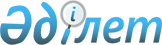 Шектеу іс-шараларын белгілеу туралы
					
			Күшін жойған
			
			
		
					Шығыс Қазақстан облысы Зайсан ауданы Қарабұлақ ауылдық округі әкімінің 2021 жылғы 24 маусымдағы № 6 шешімі. Қазақстан Республикасының Әділет министрлігінде 2021 жылғы 1 шілдеде № 23245 болып тіркелді. Күші жойылды - Шығыс Қазақстан облысы Зайсан ауданы Қарабұлақ ауылдық округі әкімінің 2021 жылғы 21 қыркүйектегі № 10 шешімімен
      Ескерту. Күші жойылды - Шығыс Қазақстан облысы Зайсан ауданы Қарабұлақ ауылдық округі әкімінің 21.09.2021 № 10 шешімімен (алғашқы ресми жарияланған күнінен кейін күнтізбелік он күн өткен соң қолданысқа енгізіледі).
      ЗҚАИ-ның ескертпесі.
      Құжаттың мәтінінде түпнұсқаның пунктуациясы мен орфографиясы сақталған.
       "Қазақстан Республикасындағы жергілікті мемлекеттік басқару және өзін-өзі басқару туралы" Қазақстан Республикасының Заңының 37-бабының 3-тармағына, "Ветеринария туралы" Қазақстан Республикасының Заңының 10-1 бабының 7) тармақшасына сәйкес, Зайсан ауданының бас мемлекеттік ветеринариялық-санитариялық инспекторының 2021 жылғы 31 мамырдағы № 553 ұсынысы негізінде, ШЕШТІМ:
      1. Қарабұлақ ауылдық округінің Аяққы Желши қыстағына мүйізді ірі қара малдарынан бруцеллез ауруының шығуына байланысты шектеу іс-шаралары белгіленсін.
      2. "Қарабұлақ ауылдық округі әкімінің аппараты" мемлекеттік мекемесі Қазақстан Республикасының заңнамасында белгіленген тәртіпте:
      1) осы шешімнің Қазақстан Республикасының Әділет министрлігінде мемлекеттік тіркелуін;
      2) осы шешім мемлекеттік тіркелген күнінен кейін күнтізбелік он күн ішінде оның көшірмесін Зайсан ауданының аумағында таратылатын мерзімді баспа басылымдарында ресми жариялауға жолданылуын;
      3) осы шешімді оның ресми жарияланғаннан кейін Зайсан ауданы әкімдігінің интернет-ресурсына орналастыруын қамтамасыз етсін.
      3. Осы шешімнің орындалуын бақылауды өзіме қалдырамын.
      4. Осы шешім оның алғашқы ресми жарияланған күнінен кейін күнтізбелік он күн өткен соң қолданысқа енгізіледі.
					© 2012. Қазақстан Республикасы Әділет министрлігінің «Қазақстан Республикасының Заңнама және құқықтық ақпарат институты» ШЖҚ РМК
				
      Қарабұлақ ауылдық  округінің әкімі 

А. Итжанов
